Глубокоуважаемые коллеги!Российское химическое общество им. Д.И. Менделеева, Российский союз химиков и Российский химико-технологический университет имени Д.И. Менделеева приглашают Вас принять участие в XI КонкурсЕ проектов молодых ученых, посвященный 85-летию со дня рождения основателя конкурса - академика П.Д. Саркисова. Конкурс пройдет в рамках Международной выставки химической промышленности и науки «Химия-2017» (23-26 октября 2017 г., ЦВК «Экспоцентр», Москва).За годы проведения Конкурс значительно расширил состав и географию участников, собрав молодых исследователей из ведущих технических и технологических университетов России, Белоруссии, Казахстана. Свои проекты представили и молодые ученые институтов Российской академии наук. На конкурс принимаются работы молодых ученых (не имеющих ученых степеней, возрастом до 30 лет) в области химии, химической технологии, нефтехимии, нанотехнологии, биотехнологии. Каждая организация может представить не более 5 проектов. После предварительного рассмотрения экспертной комиссией, работы, вышедшие в финал конкурса, должны быть представлены в очной презентации. Критериями оценки являются: новизна проекта (разработки), научно-технический уровень, актуальность проблемы, практический интерес для предприятий и организаций химического комплекса, достигнутые результаты, личный вклад конкурсанта, уровень изложения, ответы на вопросы.Конкурс состоится 24 октября в 10.00 в конференц-зале ЦВК «Экспоцентр». Для участия в Конкурсе необходимо подать заявку и тезисы доклада (см. приложение) до   15 сентября 2017 г. Участие в конкурсе бесплатное. Лауреаты Конкурса награждаются дипломами и призами.Жюри Конкурса проектов молодых ученых возглавят: вице-президент РСХ и РХО им. Д.И. Менделеева, профессор С.В. Голубков, и.о. ректора РХТУ им. Д.И. Менделеева,  профессор А.Г. Мажуга и президент ВолгГТУ, академик РАН И.А. Новаков.  _____________________________________________________________________________________________________________________________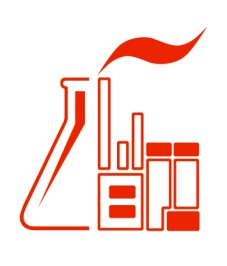 Международная выставка химической промышленности и науки «Химия - 2017»XI конкурс проектов молодых ученыхМосква, 24 октября 2017 г.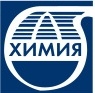 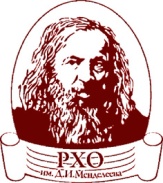 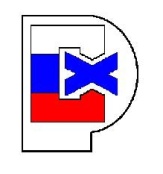 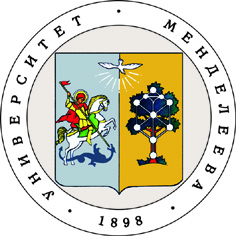 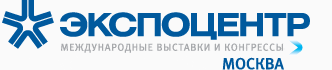 Оргкомитет Конкурса проектов молодых ученыхwww.chem-contest.ru Телефон: 8 (499) 978-95-19E-mail: contest@muctr.ru к.т.н., доцент Сиротина Майя Александровна